竞争性谈判文件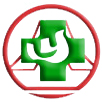 项目名称：安庆市立医院南院区医学影像科（放射科）双板DR球管采购项目（二次） 项目编号：          AQSLYY-20240049              安庆市立医院发布日期：        年     月      日目  录第一章 竞争性谈判公告	1第二章 谈判响应人须知	3第三章 货物需求及技术要求	12第四章 合同主要条款	15第五章 谈判响应文件格式	18第六章 供应商质疑函范本	30第一章 竞争性谈判公告安庆市立医院南院区医学影像科（放射科）双板DR球管采购项目（二次）竞争性谈判公告安庆市立医院现对南院区医学影像科（放射科）双板DR球管采购项目（二次）（项目编号：AQSLYY-20240049）进行采购，欢迎符合本项目条件要求的供应商前来报名。现将有关事宜公告如下：一、项目内容1、项目概况：安庆市立医院南院区医学影像科（放射科）双板DR球管采购项目（二次）；2、最高限价：人民币壹拾捌万元整（￥180000.00元）；3、交货、安装、调试期：接院方通知后48小时内供货并安装。二、投报人要求1、具有合法有效的营业执照；2、具有和所投产品对应的符合法律法规规定的医疗器械生产或经营资质；3、若为经销/代理商，须提供投报产品制造商/产品制造商的中国销售公司/产品全国总代理/产品省级代理出具的针对本项目的有效授权书（授权链完整）；4、本项目不接受联合体。三、报名时间2024年  4 月  12 日至2024年 4  月  16  日下午17:00。报名方式扫描二维码网上报名，不接受现场报名。同一IP地址报名视为无效。获取采购文件登陆安庆市立医院官网-招投标公告-项目公告中的附件下载采购文件。响应文件提交评审现场提交。七、现场评审评审时间：另行官网通知。评审地址：安庆市立医院东院区党政后勤楼11楼会议室，天柱山东路87号。联系人：招标采购中心，张老师  电话：0556-5226009安庆市立医院2024年4月12日第二章 谈判响应人须知第一节  谈判响应人须知前附表第二节  谈判响应人须知一、总则1 定义：1.1 采购人是指安庆市立医院。1.2 谈判响应人是对本项目表现出兴趣，按照约定的程序，从采购人处获取了竞争性谈判文件，并实际参与了该项目谈判活动的供应商。2 谈判响应人资格要求：2.1 参与本项目的谈判响应人必须满足的要求：详见谈判响应人须知前附表。2.2 谈判响应人之间如果存在下列情形之一的，不得同时参加同一包别或者不分包别的同一项目谈判响应：（1）单位负责人为同一人或者存在直接控股、管理关系的不同供应商。（2）除单一来源采购项目外，为采购项目提供整体设计、规范编制或者项目管理、监理、检测等服务的供应商。3 踏勘现场：谈判响应人自行踏勘现场。谈判响应人应认真对本项目实施现场环境进行踏勘，对项目环境和影响等因素，做出理性的判断和估价。谈判响应人自行负责在踏勘现场发生的人员伤亡和财产损失。成交后签订合同时和供货安装过程中，谈判响应人不得以不了解或不完全了解现场情况为抗辩理由。二、竞争性谈判文件4 竞争性谈判文件的构成4.1 竞争性谈判文件包括：4.1.1 本竞争性谈判全部内容；4.1.2 本项目所有发生的答疑文件（如有）和通知（如有）。4.2 谈判响应人应认真阅读和充分理解竞争性谈判文件中所有的内容。如果谈判响应人没有满足竞争性谈判文件的有关要求，其风险由谈判响应人自行承担。5 竞争性谈判文件的澄清5.1 谈判响应人可以通过书面方式要求采购人对竞争性谈判文件中的有关问题进行答疑或澄清。5.2 采购人对在约定时间收到的、且需要做出澄清的问题，将以本须知所述方式进行答复，但不说明问题的来源。6 竞争性谈判文件的修改6.1 采购人对竞争性谈判文件的澄清、修改、补充说明等内容均通过安庆市立医院官网发布，该修改内容作为竞争性谈判文件的组成部分，具有约束作用。6.2 当竞争性谈判文件与对竞争性谈判文件的澄清、修改、补充等在同一内容的表述上不一致时，以最后发出的为准。6.3 为使谈判响应人有充分时间对竞争性谈判文件的澄清、修改、补充部分进行研究，或是由于其他原因，采购人可以决定顺延提交响应文件截止时间，具体时间另行通知。三、谈判响应文件的编制7 谈判响应文件的构成7.1 谈判响应文件应该按照“谈判响应文件格式”约定的内容和顺序进行编写。7.2 谈判响应人提供的产品质量和服务均能满足竞争性谈判文件约定的实质性要求。否则，其谈判响应文件在评审时有可能被认为是对竞争性谈判文件未做出实质性的响应，而被谈判小组终止对其作进一步的评审。8 谈判响应报价8.1 谈判响应文件的货物报价表(首轮）上应清楚地标明谈判响应人拟提供货物的名称、生产厂家、品牌、型号、单位、数量、单价和总价等内容。8.2 除非特别要求，每个项目（或每个包）只允许有一个方案、一个报价。多方案、多报价的谈判响应文件将视为无效谈判响应文件。8.3 谈判响应人的报价应包含满足本次采购需求的所有费用，包括但不限于：所投货物、保险、税费、包装、加工及加工损耗、运输、现场落地、安装及安装损耗、调试、检测验收和交付后约定期限内维保等。8.4 谈判响应文件内容不一致的确认。8.4.1 谈判响应文件中谈判响应函(谈判响应报价)与谈判响应文件中相应内容不一致的,以谈判响应函(谈判响应报价)为准。8.4.2 总价金额与按单价汇总金额不一致的，以单价金额计算结果为准。8.4.3 若大写金额和小写金额不一致的，以大写金额为准。8.4.4 单价金额小数点或者百分比有明显错位的，应以谈判响应函(谈判响应报价)为准，并修正单价。同时出现两种以上不一致的，按照以上规定的顺序修正。修正后的报价应当通过书面提交，并加盖公章或者法定代表人章,但不得超出谈判响应文件的范围或者改变谈判响应文件的实质性内容。经谈判响应人确认后产生约束力，谈判响应人不确认的，其谈判响应无效。9 谈判响应货币：人民币。10 有下述情形之一的处理：10.1 有下列情形之一的，视为谈判响应人串通投报，其谈判响应无效：（1）不同谈判响应人的谈判响应文件由同一单位或者个人编制；（2）不同谈判响应人委托同一单位或者个人办理谈判响应事宜；（3）不同谈判响应人的谈判响应文件载明的项目管理成员或联系人员为同一人；（4）不同谈判响应人的谈判响应文件异常一致或者谈判响应报价呈规律性差异；（5）不同谈判响应人的谈判响应文件相互混装。10.2 谈判响应人在本项目竞争性谈判过程中有下列行为之一的，成交无效，给采购人造成的损失，谈判响应人还应予以赔偿。（1）成交后无正当理由不与采购人签订合同的；（2）在签订合同时向采购人提出附加条件的；（3）将成交项目转让给他人、或在谈判响应文件中未说明，将成交项目分包给他人的；（4）谈判响应人相互串通的；（5）谈判响应人以他人名义谈判响应或者以其他方式弄虚作假，骗取成交的；（6）法律、法规规定及竞争性谈判文件约定的其他情形。11 谈判响应文件的签署11.1 谈判响应文件不得行间插字、涂改或增删。11.2 谈判响应文件封面、谈判响应函、货物报价表（首轮）、二次报价表、技术参数响应表均应加盖谈判响应人公章并经法定代表人加盖印章。由委托代理人参加谈判活动的在谈判响应文件中须同时提交法定代表人授权委托书。谈判响应文件封面、谈判响应函及货物报价表（首轮）、二次报价表、技术参数响应表、法定代表人授权委托书的签字或盖章不符合谈判文件要求的，谈判小组可要求其法定代表人或其委托的委托代理人补齐签字或承诺在签订合同前按照谈判文件要求加盖印章。四、谈判响应文件的提交12 提交说明谈判响应人须按谈判响应人须知前附表要求，提交响应文件：正本1份，副本2份，采用A4规格纸编制并装订成册。五、谈判程序13 谈判时间和地点： 采购人将在“谈判响应人须知前附表”约定的时间、地点举行现场评审，所有谈判响应人的法定代表人或其委托代理人必须准时到场参加。14 谈判程序14.1 谈判由谈判小组主持，按下列程序进行：14.1.1 宣布项目名称；14.1.2 谈判响应人现场签到；14.1.3 谈判响应人提交响应文件；14.1.4 进入评审阶段：本次谈判采用最低评审价法。以报价为主要因素确定成交候选供应商，即在全部满足谈判文件实质性要求（包含资格条件、采购内容、付款方式、货物需求及技术要求、项目完成期等）前提下，根据各家报价由低到高排出成交候选供应商。（1）谈判响应文件开启：谈判小组现场开启通过供应商的谈判响应文件。（2）邀请通过符合性审查的谈判响应人限时进行二次报价；待所有有效谈判响应人填写二次报价表后，统一开启谈判响应人最终报价。14.1.5 宣布评审结果，并公布谈判响应人名称、谈判最终报价并记录在案。14.1.6 谈判小组、监督人、记录人等有关人员在谈判记录表上签字确认。15 谈判响应文件的有效性15.1谈判响应文件封面、谈判响应函、货物报价表（首轮）、二次报价表、技术参数响应表不符合谈判文件要求拒绝补齐签字或拒绝承诺在合同签订前加盖印章的； 15.2 谈判响应报价高于谈判最高限价的；15.3 法律、法规及竞争性谈判文件约定的其它情形。六、谈判16 谈判小组：评审由谈判小组进行，谈判小组应坚持公正、公平、诚实守信、实事求是、独立评审的原则。17 评审方法：本次谈判采用最低评审价法。18 评审程序：评审按照谈判响应文件符合性审查、报价评审、澄清有关问题、确定成交候选人排序进行评审。如有任一项未通过的则不进入下一项评审。18.1 谈判响应文件符合性审查，包括但不限于以下内容：（1）谈判响应人提供的营业执照、税务登记证扫描件合法有效（已办理“三证合一”登记的，只需提供营业执照扫描件）；（2）履行合同所必需的设备和专业技术能力证明材料是否符合要求；（3）谈判响应文件是否按竞争性谈判文件的要求进行编制、盖章和标记；（4）竞争性谈判文件要求提交的各种证明文件是否真实、完整、合法、有效；（5）所提供的货物是否有缺少；（6）谈判响应技术参数是否完全响应或优于竞争性谈判文件要求；（7）供货及技术方案是否完整、可行且完全响应或优于竞争性谈判文件要求；（8）谈判响应文件对法律、法规和竞争性谈判文件其他明确要求的符合性；（9）谈判响应文件是否附有采购人不能接受的条件；（10）谈判响应文件是否存在竞争性谈判文件中约定的无效谈判响应文件的其他情形；（11）谈判响应文件是否符合竞争性谈判文件的要求。18.2 谈判小组发现谈判响应人的报价或某些分项报价明显不合理或者低于成本，有可能影响商品质量或者不能诚信履约的，谈判小组可以对谈判响应人进行询问，要求谈判响应人在30分钟内进行回复，必要时可提交相关证明材料，谈判响应人不能证明其报价合理性的，谈判小组应当将其作为无效谈判响应处理。谈判响应人响应报价与公布的预算价（或最高限价)相比降幅过小，或谈判响应人响应报价明显缺乏竞争性的，谈判小组可以否决所有谈判响应文件。18.3 澄清有关问题：在评审期间，谈判小组可以对谈判响应人进行询问。针对谈判响应文件中含义不明确、对同类问题表述不一致或者有明显文字和计算错误的内容，谈判小组可要求谈判响应人在30分钟内进行澄清、说明或者补正，并提供相关材料。澄清文件将作为谈判响应文件内容的一部分。18.4 谈判。谈判小组与通过谈判响应文件符合性审查和报价评审的谈判响应人，就报价和谈判小组提出的其他要求进行谈判。18.5 谈判响应人根据谈判小组要求进行二次报价，且二次报价不得高于首轮报价，二次报价表由各谈判响应单位在谈判小组规定的时间内现场提交。谈判响应人未在规定时间内提交二次报价的，谈判小组以该谈判响应人的首轮报价作为最终报价。18.6 确定成交候选人排序：谈判小组对通过谈判响应文件符合性审查、报价评审的谈判响应人，根据评审价由低至高的顺序排列。评审价最低的为第一成交候选人，次低的为第二成交候选人，第三低的为第三成交候选人。若出现两家或两家以上评审价最低且相等时，则由评审价最低且相等的谈判响应人进行三次报价，确定成交候选人排序，以此类推。19 谈判评审异常情况处理:在竞争性谈判采购中，出现下列情况之一的，应予中止，采购人重新组织采购：（1）符合专业条件的谈判响应人或者对竞争性谈判文件作实质响应的谈判响应人不符合《安庆市立医院单位采购实施细则》规定的；（2）出现影响采购公正的违法、违规行为的；（3）谈判响应人的总报价均超过了谈判最高限价，采购人不能支付的；（4）因重大变故，采购任务取消的。20 成交结果公示采购人在评审报告推荐的成交候选人中按顺序确定成交人。采购人在安庆市立医院官网上公示成交结果。谈判响应人如有质疑、投诉，必须在成交公告规定的质疑、投诉期内向有关部门提出。七、合同授予21 签订合同21.1 成交人的成交价即为合同价款。21.2 成交人拒绝与采购人签订合同的，采购人可以按照评审报告推荐的成交候选人名单排序，确定下一候选人为成交人，也可以重新开展采购活动。 22 质疑和投诉22.1 供应商认为谈判文件、采购过程和成交结果使自己的权益受到损害的，可以向采购人提出质疑。22.2 质疑供应商应当是参与所质疑项目采购活动的供应商。质疑以书面形式提出，超出法定质疑期提交的质疑将被拒绝。针对同一采购程序环节的质疑应一次性提出。第三章 货物需求及技术要求一、货物需求一览表二、货物质量及服务要求1、货物质量：成交人提供的货物必须是全新、原装、合格正品，完全符合国家规定的质量标准和厂方的标准。货物完好，配件齐全。2、服务要求：（1）飞利浦DigitalDiagnost双板DR机全新球管壹支（含安装调试），型号：989000086102-SRO33100 ROT360；（2）球管保修期：壹年（球管曝光不限秒次）、保修起始时间以采购人验收合格后出具验收报告的时间为准；（3）售后服务要求：保修期内，球管出现故障，须在2小时内响应，工程师于24小时内到达现场给出解决方案，若72小时内不能解决问题，成交人须无偿提供同型号备用件供买方使用，备用件如超出原标准，其经济责任由成交人自行承担，如未能及时提供，则采购人有权在市场上选购与原标准相匹配的同类产品以替代成交人产品，相关经济损失由成交人承担；（4）接院方通知后48小时内供货并安装；（5）所投设备如存在数据接口，接口须全部免费开放，与采购人的信息系统兼容，接口费用由成交人承担；（6）保修期内成交人不得以采购人自行购买使用消耗品为由，减轻或拒不承担维保责任；（7）成交人违反上述条款的约定或擅自停止提供维保服务的，采购人有权解除合同并一次性扣除10%的合同价款作为违约金。另外，因成交人上述违约行为，导致采购人另行寻找第三方在剩余维保期内进行维保而产生的维保费用，以及若因设备质量问题，导致设备无法运行造成采购人损失的相关检查费用（按设备近三个月内产生收益的平均值计算）由成交人承担；（8）人员培训要求：货物安装、调试、验收合格后，成交人应对采购人的相关人员进行免费现场培训。培训内容包括基本操作、保养维修、常见故障及解决办法等。三、备件:响应人所提供球管必须是为原设备零配件同一生产厂家和同一型号规格的全新零配件，并提供零配件的相关材料，包括但不限于: 进口产品须提供报关单(国外供货)，提供报关单产品明显球管序列号需明确复印件加盖公章。且备件供应 100%保障。四、报价说明本项目报价包括合同范围内所有配件（含球管更换及相应的保养）、工程师的人工费、差旅费、工具费及发票税金等完成本项目的全部费用，投报人中标后不得向采购人追加费用。五、验收1、设备到达现场后，由采购人组织首次验收，成交人必须向采购人提供质量检验报告书，若为进口产品还需提供进口报关单、商检证及中英文说明书；安装完成后，由采购人再次组织验收，验收合格后出具验收报告，结果和验收报告经双方确认后生效。2、在验收时如发现货物不符合合同的约定或产品质量存在问题影响使用的，采购人有权要求成交人更换货物，因此而产生的一切费用由成交人承担，采购人不另行支付其他费用。六、其他要求1、知识产权：成交人须保证，采购人在中华人民共和国境内使用本次招标范围内的货物、资料、技术、服务或其任何一部分时，享有不受限制的无偿使用权，不会产生因第三方提出侵权其专利权、商标权或其他知识产权而引起的法律或经济纠纷。若成交人不拥有相应的知识产权，则在报价中必须包括合法获取知识产权的一切相关费用。如因此造成采购人损失的，成交人须承担全部赔偿责任。2、设备主要配置中货物数量和种类须满足要求，不可缺少，否则按无效标处理。第四章 合同主要条款甲方（采购人）：                           乙方（成交人）：                           根据《中华人民共和国民法典》及     （项目名称、项目编号）     的采购文件、响应文件等，甲、乙双方经协商一致，签订如下合同条款，并共同遵守。一、货物名称、生产厂家、品牌、数量及金额本合同所列货物须满足甲方采购文件要求，且与乙方响应文件一致。二、质量及售后：三、交货、安装、调试期：四、交货地点：五、验　　收： 六、付款方式：七、违约责任：乙方在本合同的实施过程中有违约、违法行为的，甲方有权解除或终止本合同且有权追究乙方相应的法律责任，由乙方承担由此造成的一切损失（包括但不限于诉讼费、保全费、保全担保费、律师费等)。八、合同的解除：1、如果乙方违反合同约定，甲方有权解除本合同；2、乙方因其自身原因被取消成交资格的，本合同自动解除，甲方不负任何责任；3、除本条约定的合同解除情形外，合同其他关于合同解除的约定同样有效。九、合同争议解决方式：在合同履行过程中发生争议的，由双方当事人友好协商解决；协商调解不成的，向安庆仲裁委员会申请仲裁。十、本合同组成及解释先后顺序：下列文件为本合同的组成部分，并构成一个整体，需综合解释、相互补充。如果下列文件内容出现不一致的情形，那么在保证按照采购文件确定的事项前提下，组成本合同的多个文件的优先适用顺序如下：1、本合同及其补充合同、变更协议；2、采购文件（含澄清或者说明文件）；3、响应文件（含澄清或者修改文件）；4、其他补充约定事项。十一、其他约定事项：本合同一式伍份，甲方执肆份，乙方执壹份，双方签字盖章后生效。　　　　　　　　　　　            第五章 谈判响应文件格式                              采购谈判响应文件采购人名称：       安庆市立医院                     谈判响应人名称：                           （盖 章）法定代表人：                                (盖 章) 日期：    年     月    日

目 录一、谈判响应函二、货物报价表（首轮）、二次报价表三、技术参数响应表四、供货及谈判响应技术方案五、诚信谈判响应承诺书六、谈判证明材料一、谈判响应函致：                        （采购人名称）1、根据贵方                       项目竞争性谈判公告，我方决定参加贵方组织的本项目的采购活动。我方正式提交谈判响应文件正本1份,副本2份，采用A4规格纸编制并装订成册。我方授权        (姓名和职务)代表我方                    （谈判响应人的名称）全权处理本项目谈判响应的有关事宜。2、我方愿意按照竞争性谈判文件约定的各项要求，向采购人提供所需的货物与服务，报价为人民币（大写）    (小写)      元。3、一旦我方成交，我方将严格履行合同约定的责任和义务，并严格履行合同义务。4、我方保证按照本项目竞争性谈判文件要求提交谈判响应文件。5、我方承诺，在谈判时，如我方未在规定时间内提交最终报价的，以我方的谈判前一轮报价作为最终报价。6、我方愿意提供贵方可能另外要求的、与谈判响应有关的文件资料，并保证我方已提供和将要提供的文件是真实的、准确的。谈判响应人：                         （盖章）  单位地址：	    法定代表人：                           （盖章）日期：          年      月      日二、货物报价表（首轮）项目名称：                                                            注：响应人可根据实际情况自行填写，但必须注明具体的细目内容，栏目不够可自行添加。谈判响应人：                         （盖章）法定代表人：                         （盖章）日  期：             年         月 　     日二次报价表项目名称：金额单位：人民币（元）注：1、此表请各响应人准备好，以便在谈判二次报价时使用。（此表由响应人谈判时，加盖响应人公章及法定代表人章，评审现场单独提交。二次报价表现场填写，不封在响应文件内）2、如分项报价的内容超过10项，只需报总价，分项报价按总报价的同等比例下浮；最终报价保留小数点后两位小数。谈判响应人：                         （盖章）法定代表人：                         （盖章）日  期：             年         月 　     日三、技术参数响应表项目名称：注：1、响应人必须将自己所投货物真实、准确地填入以上表格中。2、响应人必须根据自己所投货物与“采购技术参数”的差异情况，实事求是地填写“响应情况”（优于、满足、不满足） 。3、若响应人所投货物为进口产品的，必须在表中标明进口。谈判响应人：                         （盖章）法定代表人：                         （盖章）日  期：             年         月 　     日四、供货及谈判响应技术方案谈判响应人依据第三章“货物需求及技术要求”自行提供。1、人员培训方案2、质量保证及售后服务承诺3、谈判响应人认为需要提供的其他内容五、诚信谈判响应承诺书本人以企业法定代表人的身份郑重承诺：一、将遵循公开、公正和诚实信用的原则自愿参加                项目的竞争性谈判活动；二、所提供的一切材料都是真实、有效、合法的；  三、不出借、转让资质证书，不让他人挂靠谈判，不以他人名义谈判响应或者以其他方式弄虚作假，骗取成交；  四、不与其他谈判响应人相互串通报价，不排挤其他谈判响应人的公平竞争、损害采购人的合法权益；  五、不与采购人或其他谈判响应人串通投报，损害国家利益、社会公共利益或者他人的合法权益；  六、严格遵守谈判现场纪律，服从监管人员管理；  七、保证成交后不转包；八、保证成交之后，按照谈判响应文件承诺提供货物、服务及派驻人员；九、保证企业及所属相关人员在本次谈判响应中无行贿等犯罪行为；十、一旦发现弄虚作假将按有关法律法规接受处理。十一、如在投报过程和评审结果公告异议期内发生投诉行为，投诉内容符合要求，投诉材料加盖企业公章或由法定代表人授权委托人签字，并附有关身份证明。不恶意投诉，对本公司提供的投诉线索的真实性负责。 十二、我方保证对本次竞争性谈判活动有任何疑问或投诉，都依法在规定的时间内提出。否则，不针对本次竞争性谈判活动提出任何质疑或投诉。以上内容我已仔细阅读，本公司若有违反承诺内容的行为，自愿承担竞争性谈判文件确定的责任和法律责任并接受相关行政部门给予的处理和处罚。给采购人造成损失的，依法承担赔偿责任。谈判响应人：                         （盖章）法定代表人：                         （盖章）日  期：             年         月 　     日六、谈判证明材料1、营业执照；2、税务登记证；（如为三证合一的，只需提供三证合一的营业执照）3、法定代表人身份证明书（格式见附件）及其有效二代居民身份证；4、法定代表人授权委托书（格式见附件）及其委托代理人有效二代居民身份证，若法定代表人参与谈判则不需此件；5、履行合同所必需的设备专业技术能力证明文件 ( 根据项目需要，可调整 )；（1）服务于本项目的专业设备一览表（2）服务本项目人员一览表6、本项目竞争性谈判文件中要求谈判响应人提供的其他证明材料。7、须提供上述证明材料复印件或扫描件或影印件。附 件：法定代表人身份证明书谈判响应人名称：                              单位性质：                                地址：                                    成立时间：       年      月       日经营期限：          姓名：             性别：         年龄：          职务：            系                          （谈判响应人名称）的法定代表人。联系方式（移动电话）：                       特此证明。谈判响应人：                             （盖章）       年      月      日法定代表人授权委托书本人         （姓名）系            （谈判响应人名称）的法定代表人，现委托        （姓名）为我方委托代理人。委托代理人根据授权，以我方名义处理                           （项目名称）的谈判响应一切事宜，其法律后果由我方承担。委托期限：                。委托代理人无转委托权，特此委托。委托代理人：              性别 ：            年龄：_______身份证号码：                         职务：               联系方式（移动电话）：                       谈判响应人：                                          （盖章）法定代表人：                                      （盖章）授权委托日期：     年     月     日第六章 供应商质疑函范本质疑函范本一、质疑供应商基本信息质疑供应商：                                                 地址：                          邮编：                       联系人：                      联系电话：                     授权代表：                                                   联系电话：                                                   地址：                         邮编：                        二、质疑项目基本情况质疑项目的名称：                                             质疑项目的编号：               包号：                        采购人名称：                                                 采购文件获取日期：                                           三、质疑事项具体内容质疑事项1：                                                  事实依据：                                                    法律依据：                                                    质疑事项2……四、与质疑事项相关的质疑请求请求：                                               签字(签章)：                   公章：                      日期：    质疑函制作说明：1.供应商提出质疑时，应提交质疑函和必要的证明材料。2.质疑供应商若委托代理人进行质疑的，质疑函应按要求列明“授权代表”的有关内容，并在附件中提交由质疑供应商签署的授权委托书。授权委托书应载明代理人的姓名或者名称、代理事项、具体权限、期限和相关事项。3.质疑供应商若对项目的某一分包进行质疑，质疑函中应列明具体分包号。4.质疑函的质疑事项应具体、明确，并有必要的事实依据和法律依据。5.质疑函的质疑请求应与质疑事项相关。6.质疑供应商为自然人的，质疑函应由本人签字；质疑供应商为法人或者其他组织的，质疑函应由法定代表人、主要负责人，或者其授权代表签字或者盖章，并加盖公章。序号内容说明与要求1项目编号AQSLYY-202400492项目名称安庆市立医院南院区医学影像科（放射科）双板DR球管采购项目（二次）3采购方式竞争性谈判4包别划分1个包5资金来源/6最高限价人民币壹拾捌万元整（￥180000.00元）7项目地点安庆市立医院8供货期限/交货、安装、调试期接院方通知后48小时内供货并安装9资格要求详见本项目竞争性谈判公告10资格审查方式评审现场审核11谈判响应文件要求严格按照竞争性谈判文件要求，并密封12谈判响应文件提交谈判响应人自行携带至评审现场，逾期提交不予受理13媒介发布安庆市立医院官网14评审时间和地点时间:另行通知地点: 安庆市天柱山东路87号东院区党政后勤楼11楼会议室15评审方法最低评审价法16付款方式设备交货验收合格后付合同价格的90%，剩余合同价款待保修期满后无质量问题一次性付清（不计息）。2、采购人付款前，成交人应向采购人开具等额有效的增值税发票，成交人开票载明主体需与合同主体一致，采购人未收到发票或收到发票与合同主体不一致的，有权不予支付相应款项直至成交人提供合格发票，并不承担延迟付款责任。17备注本竞争性谈判文件的解释权归采购人序号货物名称竞争性谈判技术参数单位数量单价限价（元）合价（元）备注1双板DR球管1、焦点尺寸：双焦点 0.6mm 1.2mm2、最大阳极耗散率：1300W 3、X射线管组件最大持续热耗散：130W4、最大阳极热容量：220KJ5、阳极类型：旋转阳极6、靶材料：钨铼合金 7、靶角度：13个1180000.00180000.00说明：1、响应人的响应文件必须标明所投货物的品牌与参数，保证原厂正品供货，提供相关资料等，如为进口产品需在产地栏标明进口。2、以上技术参数必须全部满足；如有★项，还需提供技术证明文件之一（医疗器械注册证、医疗器械注册登记表、第三方检测报告、产品技术白皮书、产品使用说明书）予以证明。3、设备主要配置中货物数量和种类须满足要求，不可缺少，否则按无效处理。4、本次采购最高限价：人民币壹拾捌万元整（￥180000.00元）。说明：1、响应人的响应文件必须标明所投货物的品牌与参数，保证原厂正品供货，提供相关资料等，如为进口产品需在产地栏标明进口。2、以上技术参数必须全部满足；如有★项，还需提供技术证明文件之一（医疗器械注册证、医疗器械注册登记表、第三方检测报告、产品技术白皮书、产品使用说明书）予以证明。3、设备主要配置中货物数量和种类须满足要求，不可缺少，否则按无效处理。4、本次采购最高限价：人民币壹拾捌万元整（￥180000.00元）。说明：1、响应人的响应文件必须标明所投货物的品牌与参数，保证原厂正品供货，提供相关资料等，如为进口产品需在产地栏标明进口。2、以上技术参数必须全部满足；如有★项，还需提供技术证明文件之一（医疗器械注册证、医疗器械注册登记表、第三方检测报告、产品技术白皮书、产品使用说明书）予以证明。3、设备主要配置中货物数量和种类须满足要求，不可缺少，否则按无效处理。4、本次采购最高限价：人民币壹拾捌万元整（￥180000.00元）。说明：1、响应人的响应文件必须标明所投货物的品牌与参数，保证原厂正品供货，提供相关资料等，如为进口产品需在产地栏标明进口。2、以上技术参数必须全部满足；如有★项，还需提供技术证明文件之一（医疗器械注册证、医疗器械注册登记表、第三方检测报告、产品技术白皮书、产品使用说明书）予以证明。3、设备主要配置中货物数量和种类须满足要求，不可缺少，否则按无效处理。4、本次采购最高限价：人民币壹拾捌万元整（￥180000.00元）。说明：1、响应人的响应文件必须标明所投货物的品牌与参数，保证原厂正品供货，提供相关资料等，如为进口产品需在产地栏标明进口。2、以上技术参数必须全部满足；如有★项，还需提供技术证明文件之一（医疗器械注册证、医疗器械注册登记表、第三方检测报告、产品技术白皮书、产品使用说明书）予以证明。3、设备主要配置中货物数量和种类须满足要求，不可缺少，否则按无效处理。4、本次采购最高限价：人民币壹拾捌万元整（￥180000.00元）。说明：1、响应人的响应文件必须标明所投货物的品牌与参数，保证原厂正品供货，提供相关资料等，如为进口产品需在产地栏标明进口。2、以上技术参数必须全部满足；如有★项，还需提供技术证明文件之一（医疗器械注册证、医疗器械注册登记表、第三方检测报告、产品技术白皮书、产品使用说明书）予以证明。3、设备主要配置中货物数量和种类须满足要求，不可缺少，否则按无效处理。4、本次采购最高限价：人民币壹拾捌万元整（￥180000.00元）。说明：1、响应人的响应文件必须标明所投货物的品牌与参数，保证原厂正品供货，提供相关资料等，如为进口产品需在产地栏标明进口。2、以上技术参数必须全部满足；如有★项，还需提供技术证明文件之一（医疗器械注册证、医疗器械注册登记表、第三方检测报告、产品技术白皮书、产品使用说明书）予以证明。3、设备主要配置中货物数量和种类须满足要求，不可缺少，否则按无效处理。4、本次采购最高限价：人民币壹拾捌万元整（￥180000.00元）。说明：1、响应人的响应文件必须标明所投货物的品牌与参数，保证原厂正品供货，提供相关资料等，如为进口产品需在产地栏标明进口。2、以上技术参数必须全部满足；如有★项，还需提供技术证明文件之一（医疗器械注册证、医疗器械注册登记表、第三方检测报告、产品技术白皮书、产品使用说明书）予以证明。3、设备主要配置中货物数量和种类须满足要求，不可缺少，否则按无效处理。4、本次采购最高限价：人民币壹拾捌万元整（￥180000.00元）。序号货物名称生产厂家、品牌、型号单位数量单价（元）合价（元）总价：备注：本合同价为包干价，价格包含所投设备、人工、税费、包装、运输、安装、调试、保修、售后及合同明示或暗示的风险等一切应有费用。总价：备注：本合同价为包干价，价格包含所投设备、人工、税费、包装、运输、安装、调试、保修、售后及合同明示或暗示的风险等一切应有费用。总价：备注：本合同价为包干价，价格包含所投设备、人工、税费、包装、运输、安装、调试、保修、售后及合同明示或暗示的风险等一切应有费用。总价：备注：本合同价为包干价，价格包含所投设备、人工、税费、包装、运输、安装、调试、保修、售后及合同明示或暗示的风险等一切应有费用。总价：备注：本合同价为包干价，价格包含所投设备、人工、税费、包装、运输、安装、调试、保修、售后及合同明示或暗示的风险等一切应有费用。总价：备注：本合同价为包干价，价格包含所投设备、人工、税费、包装、运输、安装、调试、保修、售后及合同明示或暗示的风险等一切应有费用。总价：备注：本合同价为包干价，价格包含所投设备、人工、税费、包装、运输、安装、调试、保修、售后及合同明示或暗示的风险等一切应有费用。甲方（单位盖章）：乙方（单位盖章）：法定代表人：法定代表人：联系人：             电话：联系人：             电话：单位地址：安徽省安庆市天柱山东路87号单位地址：日期：           年　   月 　   日日期：           年　   月 　   日序号货物名称生产厂家、品牌、型号单位数量单价（元）合价（元）总价人民币           元整（￥      元）人民币           元整（￥      元）人民币           元整（￥      元）人民币           元整（￥      元）人民币           元整（￥      元）人民币           元整（￥      元）序号货物名称生产厂家、品牌、型号单位数量单价（元）合价（元）总价人民币           元整（￥      元）人民币           元整（￥      元）人民币           元整（￥      元）人民币           元整（￥      元）人民币           元整（￥      元）人民币           元整（￥      元）序号货物名称生产厂家、品牌、型号采购技术参数响应技术参数响应情况证明材料对应页码（如有，标★项必须提供）产地序号设备名称购入时间价值数量生产厂家备注类别姓名职务职称手机号证件证件类别姓名职务职称手机号名称号码管理人员管理人员管理人员技术人员技术人员技术人员其他其他